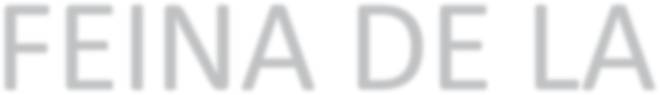 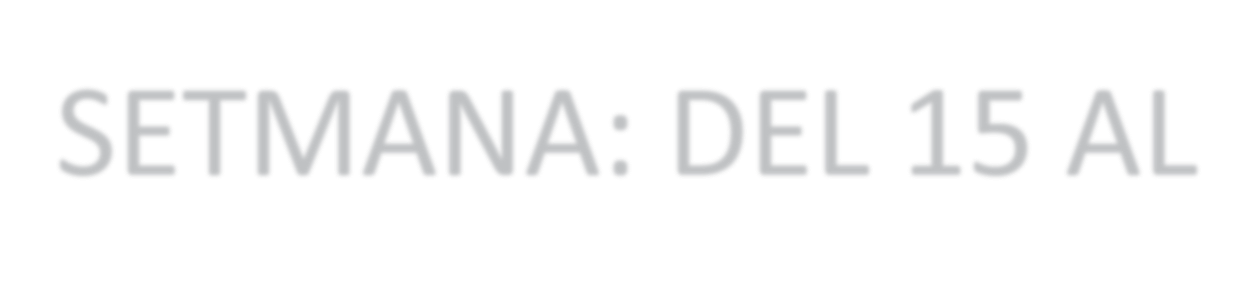 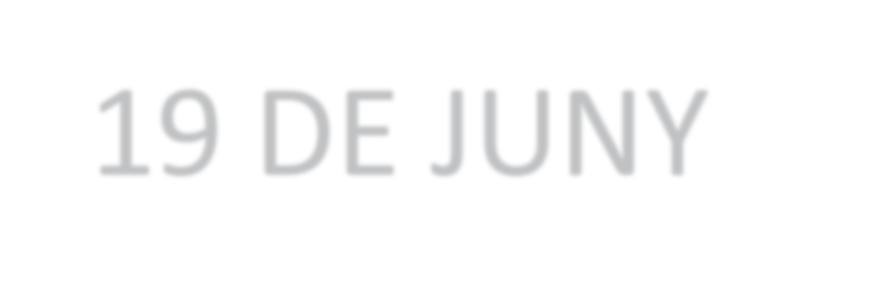 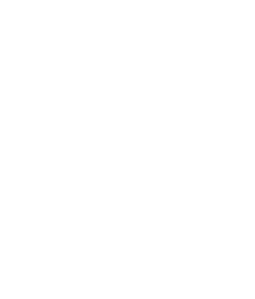 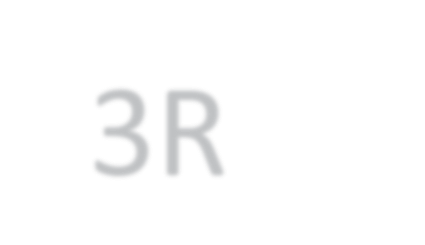 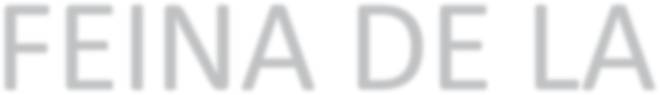 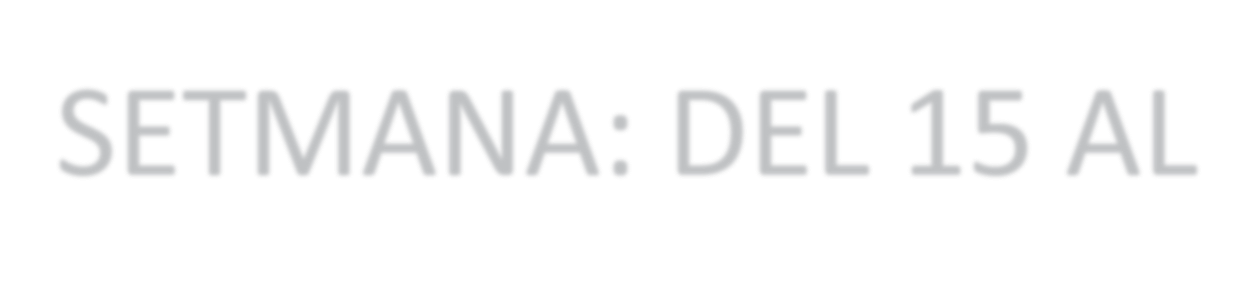 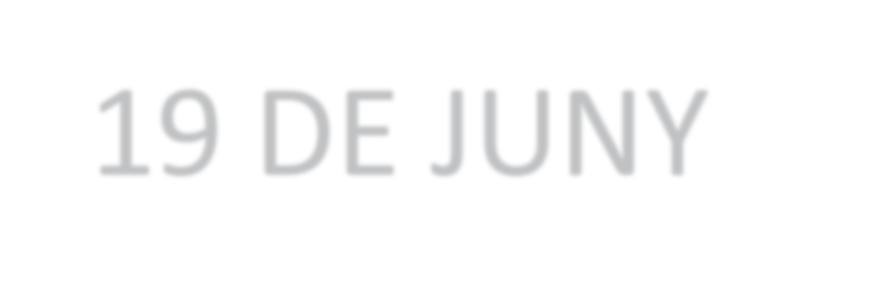 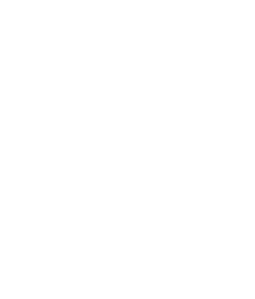 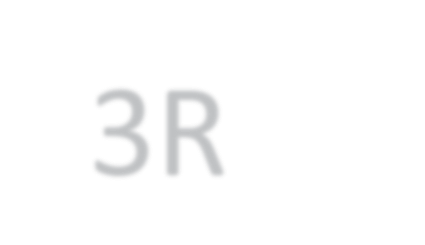 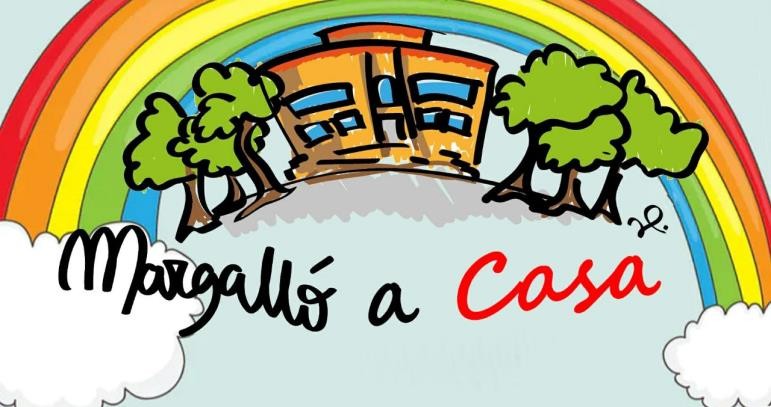 CATALÀ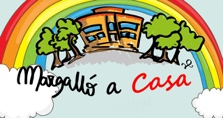 Espècies marines amenaçadesLa Fundació per a la Conservació i Recuperació d’Animals Marins (CRAM), creada a Barcelona el 1996, és una organització sense ànim de lucre, pionera i referent a Europa en els àmbits de rescat, recuperació i conservació d’hàbitats i d’espècies marines amenaçades.Parteixen de tres objectius generals:Recuperar i retornar al seu medi, mitjançant una assistència tècnica adequada, els exemplars de les espècies marines protegides que hagin estat víctimes d’avaraments, captura o pesca accidental.Desenvolupar i fomentar projectes de recerca en combinació amb altres grups científics i universitaris, amb la finalitat de trobar solucions a la disminució progressiva de les poblacions mediterrànies.Sensibilitzar i educar sobre el medi ambient els diferents nivells escolars i la població en general mitjançant les activitats que duu a terme.Trucar al 112 pot salvar la vida d’un animal.El Departament de Medi Ambient i Habitatge de la Generalitat de Catalunya ja fa anys que delega aquest servei a la Fundació CRAM. Quan el personal de guàrdia de la Fundació CRAM rep l’avís, s’inicia una cadena d’accions pel rescat, l’assistència veterinària i el retorn de l’animal recuperat al seu medi natural. La xarxa de voluntaris, especialment formats per aquesta tasca, s’estén al llarg del litoral. Ells són els que realitzen la primera assistència i controlen la situació de l’animal fins que arriba el personal veterinari, realitza la valoració de l’animal i decideix si és convenient traslladar-lo al Centre de Recuperació de la Fundació CRAM. Un cop ingressat, l’animal rep l’atenció especialitzada fins la seva total recuperació, així el seu alliberament podrà realitzar-se amb garanties d’èxit.-37-MATEMÀTIQUESNom:	Data:Càlcul: Multiplicacions1.	226×	92.	995×	43.	492×	84.	806×	75.	850×	86.	608×	37.	152×	38.	185×	89.	108×	210.229×	911.575×	812.719×	213.191×	214.358×	315.706×	616.896×	317.773×	218.246×	419.393×	520.265×	4Càlcul: Multiplicacions1.	226×	92.	995×	43.	492×	84.	806×	72.034	3.980	3.936	5.6425.	850×	86.	608×	37.	152×	38.	185×	86.800	1.824	456	1.4809.	108×	210.229×	911.575×	812.719×	2216	2.061	4.600	1.43813.191×	214.358×	315.706×	616.896×	3382	1.074	4.236	2.68817.773×	218.246×	419.393×	520.265×	41.546	984	1.965	1.060Nom:	Data: Càlcul: Restes1.	873 – 7442.	51 – 143.	839 – 3774.	995 – 3545.	129 – 396.	321 – 157.	545 – 3078.	910 – 4189.	290 – 7510.236 – 3911.314 – 27612.805 – 2113.338 – 31414.165 – 14615.949 – 9516.145 – 2617.592 – 25518.466 – 35219.734 – 24320.723 – 274Càlcul: Restes1.	873 – 7442.	51 – 143.	839 – 3774.	995 – 354129	37	462	6415.	129 – 396.	321 – 157.	545 – 3078.	910 – 41890	306	238	4929.	290 – 7510.236 – 3911.314 – 27612.805 – 21215	197	38	78413.338 – 31414.165 – 14615.949 – 9516.145 – 2624	19	854	11917.592 – 25518.466 – 35219.734 – 24320.723 – 274337	114	491	449Nom: 		Data:    	Calcula el doble del nombres següents: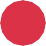 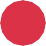 8 p   	16 p   	45 p   	32 p   	100 p   	Calcula el triple dels nombres següents: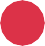 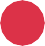 5  p   	12	p   	20	p   	50 p   	100 p   	Fes aquestes sumes utilitzant l’estratègia de sumar 9 a un nombre de dues xi- fres.45	87+	9	+	932	74	66+	9	+	9	+	9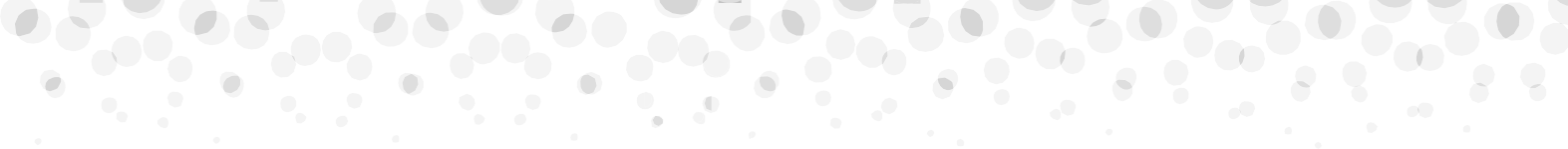 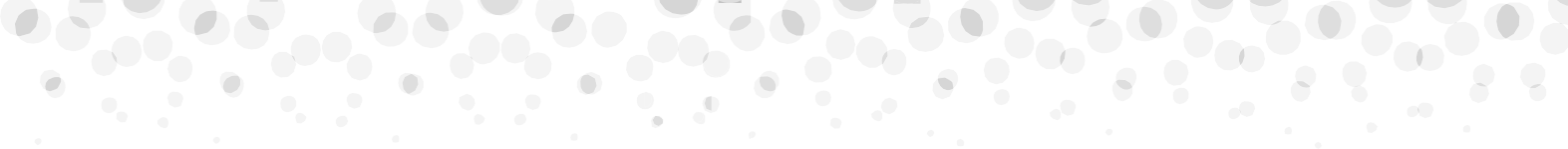 Completa els cercles buits amb nombres tenint en compte que cada línia (vertical i horitzontal) suma 20.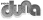 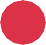 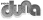 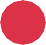 Nom: 		Data:    	Representa en forma de fracció les parts pintades de les figures següents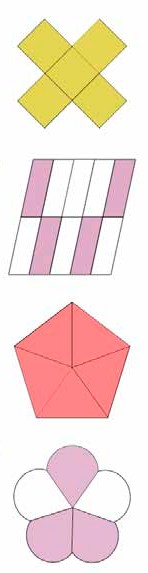 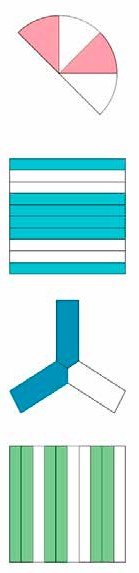 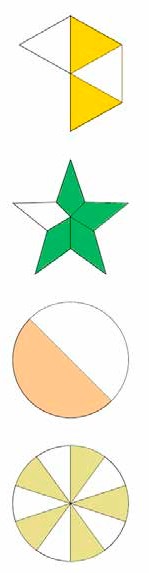 CASTELLANOADIVINANZAS DE OFICIOS Y PROFESIONES¿Te atreverías con estas adivinanzas? El tema de esta semana son los oficios y las profesiones. En la segunda página tienes las respuestas para que puedas comprobar si has acertado.ADIVINANZAS DE OFICIOS Y PROFESIONES: RESPUESTASBomberoBarrenderoAlbañilCarteroGasolineroCarpinteroZapateroAgricultorPayasoPeluqueroAbogadoPescadorANGLÈS :Aquesta última setmana entreu al següent enllaç on hi trobareu el Final Stage amb unes activitats per acabar el projecte d’emocions. https://englishmargallo.wixsite.com/englishmargallo/cm-p1-stage-6Have fun!EDUCACIÓ FÍSICA:Som conscients que no tothom disposa de molt espai a casa, igual que no de tot el material; és aquí on hem d’intentar ser creatius. És molt important que cada dia es faci una miqueta d’exercici. Aquests exercicis els combinarem en diferents rutines: Estiraments, Coreografies, Ioga, Exercicis de força, Exercicis de precisió (maneig d’objectes), sempre podem deixar anar la creativitat i crear algun repte que impliqui alguna dificultat física.Totes aquestes propostes s’aniran penjant al Bloc d’educació Física creat a la Web de l’escola: https://agora.xtec.cat/ceipmargallo/bloc-deducacio-fisica/Per aquesta darrera setmana plantegem rutines de zumba amb les que gaudireu moltíssim. I pel que fa al repte us deixo que sigueu vosaltres que trieu un repte que us hagi agradat molt dels que s’han presentat o què plantegeu un nou repte.Recordeu que teniu tota la informació penjada al bloc.-VOLUNTARI:Si voleu compartir alguna coreografia de zumba a través de les xarxes socials RECORDEU escriure els hashtags: #jomargallodesdecasa #zumbaSi voleu enviar correu electrònic RECORDEU enviar-ho al correu electrònic d'aula amb l'assumpte: "Educació Física. Zumba"-VOLUNTARI:Si voleu compartir el repte que heu triat a través de les xarxes socials RECORDEU escriure els hashtags: #jomargallodesdecasa #repte(amb el nom que vulgueu)Si voleu enviar correu electrònic RECORDEU enviar-ho al correu electrònic d'aula amb l'assumpte: "Educació Física. Repte (el que vulgueu)"Les activitats que s’han proposat són pels infants però espero que ho hagueu compartit amb tota la família!! Aquestes rutines i reptes quedaran penjats al bloc de l’escola així que durant l’estiu podeu recuperar-ne algun i passar una bona estona. Espero que hagueu gaudit, dins la situació complicada que ens ha tocat viure!MÚSICA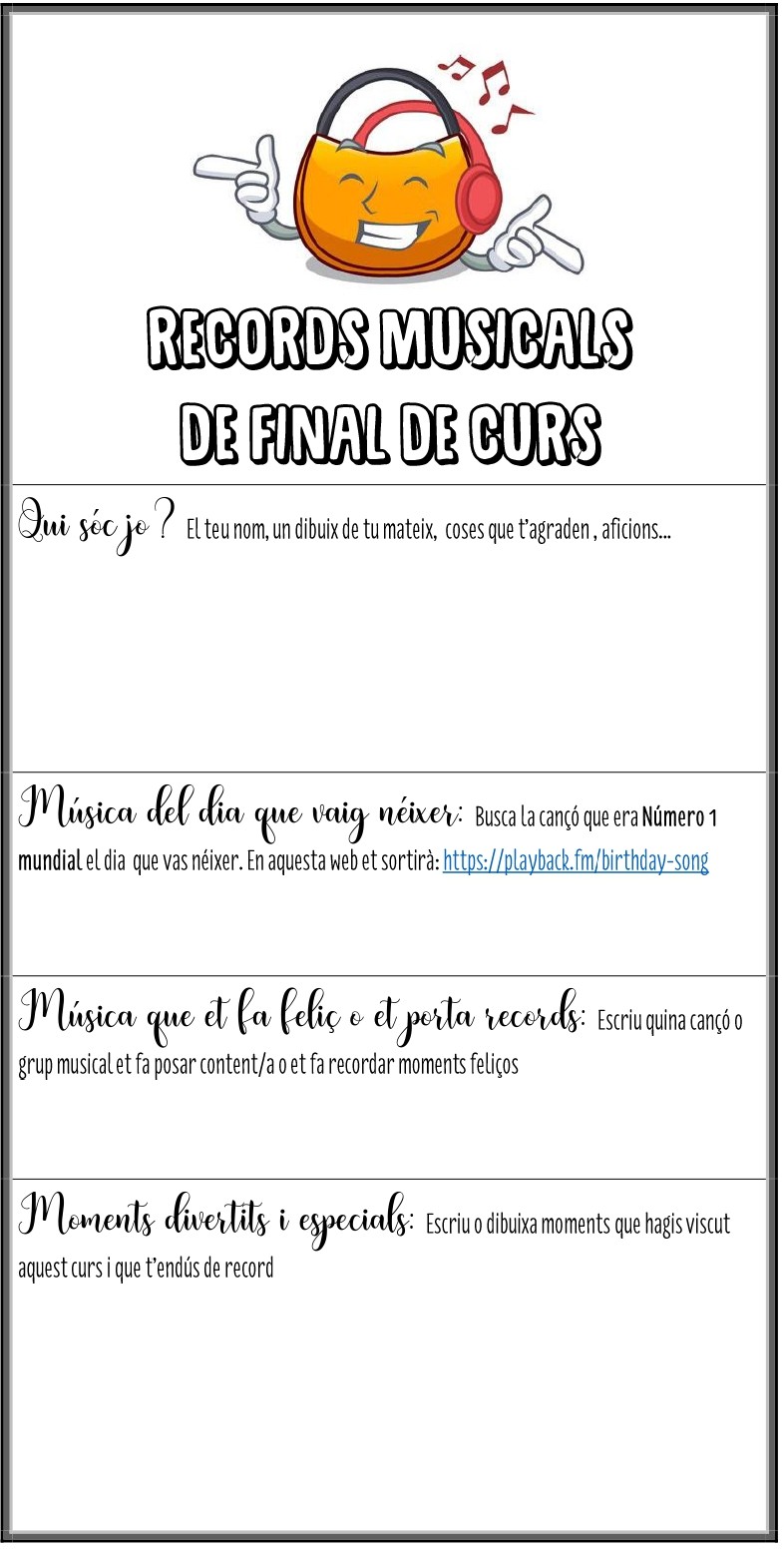 Espècies marines amenaçadesEspècies marines amenaçades1.Quin és el significat de CRAM?a. Congrés de Representants dels Animals Marins.b. Conservació i Recuperació d'Animals del Mediterrani.c. Conservació i Recuperació d'Animals Marins.d. Centre de Reproducció d'Animals Marins.2.Quina d'aquestes actuacions no duu a terme la Fundació CRAM?a. Rescatar animals marins en perill d'extinció i enviar-los a un centre, zoològic o aquari per conservar-ne l'espècie.b. Rescatar, recuperar i conservar espècies marines amenaçades i els seus hàbitats.c. Cercar i formar voluntaris per avaluar la situació i realitzar les primeres assistènciesamb animals marins en perill.d. Realitzar activitats per sensibilitzar i educar la població sobre el medi ambient.3.Penses que és important la tasca duta a terme per la fundació CRAM?a. No, perquè hi ha tasques a realitzar que són més importants que rescatar animals.b. No, perquè aquests animals tenen poques possibilitats de sobreviure.c. Sí, perquè m'agraden molt els animals i no s'han de maltractar.d. Sí, perquè ajuden a recuperar espècies amenaçades i millorar el medi ambient.4.Si et trobes un animal marí encallat a la platja, què has de fer?a. No sabria com actuar, mai he viscut una situació semblant.b. Avisar amb una trucada al 112 i portar l'animal a un veterinari.c. No puc fer res més que esperar el fatal desenllaç.d. Avisar amb una trucada al 112 i esperar les seves actuacions.1. Con una manguera, casco y escalera apago los fuegosy las hogueras.2.   Todos los días del año me levanto muy temprano a quitar los desperdiciosy basuras de tu barrio.3. Hago paredes, pongo cimientos y a los andamiossubo contento.4. Caminar es su destinoy, yendo de casa en casa, de su valija de cuerosaca paquetes y cartas.5. No soy bombero, pero uso mangueray alimento a los cochespor la carretera.6. Con madera de pino, de haya o de nogal construyo los mueblespara tu hogar.7. Tengo los zapatos rotos por la suela y el tacón,¿quién me los arreglará con la aguja y el punzón?8. Preparo el terrenoy la semilla siembro; siempre esperando que el sol y la lluvialleguen a tiempo.9. Con unos zapatos grandes y la cara muy pintada,soy el que hace reíra toda la chiquillada.10. Ruleros, peines, usa tijeras, dejando hermosaslas cabelleras.11. Ha bogado muchas veces, ya lo creo,entre togas de los jueces,por un reo.12. Mi pueblo es costero, sueño con el mar,en mi viejo barcome voy a pescar.